БІЛОЦЕРКІВСЬКА МІСЬКА РАДАКИЇВСЬКОЇ ОБЛАСТІР І Ш Е Н Н Явід 25 травня  2017 року                                                                      № 848-32-VIIПро поновлення договору оренди земліфізичній особі-підприємцю Клочку Тарасу МиколайовичуРозглянувши заяву  фізичної особи-підприємця, протокол постійної комісії з питань  земельних відносин та земельного кадастру, планування території, будівництва, архітектури, охорони пам’яток, історичного середовища та благоустрою від 31 березня 2017 року № 80, відповідно до ст. ст. 12,  93,122,124,125 Земельного кодексу України, ст. 33 Закону України «Про оренду землі», ч. 5 ст. 16 Закону України «Про Державний земельний кадастр», пункту 34 частини 1 ст. 26 Закону України «Про місцеве самоврядування в Україні», міська рада вирішила:         1. Поновити договір оренди землі від 30 березня 2012 року № 42, який зареєстрований в управлінні Держкомзему у м. Біла Церква Київської області 17 травня 2012 року № 321030004000667 фізичній особі-підприємцю Клочку Тарасу Миколайовичупід розміщення існуючої аптеки за адресою: вулиця Леваневського,53 г, приміщення 1 площею 0,0232 га (з них: під спорудами – 0,0119 га,  під проходами  – 0,0113 га) строком на 5 (п'ять) років, за рахунок земель населеного пункту м. Біла Церква. Кадастровий номер: 3210300000:07:007:0118.2. Особі, зазначеній в цьому рішенні, укласти та зареєструвати у встановленому порядку договір  оренди землі.        3. Контроль за виконанням цього рішення покласти на постійну комісію з питань  земельних відносин та земельного кадастру, планування території, будівництва, архітектури, охорони пам’яток, історичного середовища та благоустрою Міський голова	           Г.А. Дикий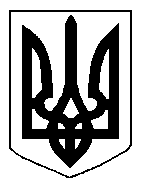 